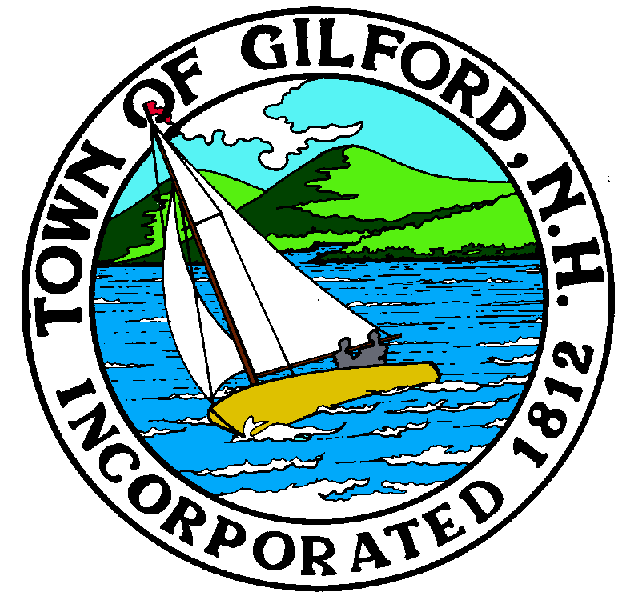 GILFORD CONSERVATION COMMISSIONTUESDAYMARCH 16, 2021GILFORD TOWN HALL47 CHERRY VALLEY RDGILFORD, NH  032497:00 p.m.* Due to COVID-19, anyone may join the meeting via GoToMeeting.com:https://global.gotomeeting.com/join/214068437
You can also dial in using your phone.
United States: +1 (646) 749-3122
Access Code: 214-068-437PLEDGE OF ALLEGIANCEATTENDANCE:a)  Call Meeting to Orderb)  Establish a quorum c)  Approval of AgendaPRESENTATIONS:APPLICATIONS: 1.  Standard Dredge & Fill, Wetlands Permit Application for Douglas & Susan Flint at 135 Dockham Shore Rd.2.  Standard Dredge & Fill, Wetlands Permit Application for Puneet & Geeti Gangal at 193 Dockham Shore Rd.3.  Standard Dredge & Fill, Wetlands Permit Application for Thomas & Tara Benson at 56 Terrace Hill Rd.NON-PUBLIC:(If Needed) Non-public Session Per RSA 91-A:3 II (d) Consideration of the acquisition, sale, or lease of real or personal property which, if discussed in public, would likely benefit a party or parties whose interests are adverse to those of the general community. OTHER BUSINESS:Johnson wind damage (if needed) Tim Nolin Weeks Forestry proposalEnd of year budget report LeeSite ReviewOtherCORRESPONDENCE / WORKSHOPS:  Saving Special Places on April 9th & 10th MINUTES: ADJOURNMENT:  